Observation:Count the trees you see near the stream. Count only the trees within 20 yards of the release site.Circle one: (1-5) (6-10) (11-15) (16-20) (20 or more)Do you see a lot of bushes and weeds? __________Do you see any flowering plants? __________Do you see any evidence of animal habitat? 	(Nests, Scat, Food, Animal prints)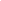 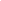 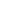 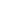 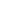 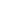 	What animals do you see?	(Birds, Fish, Reptiles, Amphibians, Mammals)	Describe the water in the stream. (clear, murky, muddy)	Is there any structure for habitat in the stream?How fast is the water moving? ________________Water Analysis:Water Temperature:  	Water pH:  	Dissolved Oxygen:  	Dissolved Solids:  	Macro-Invertebrates: (Circle any on next page that you find in your water sample)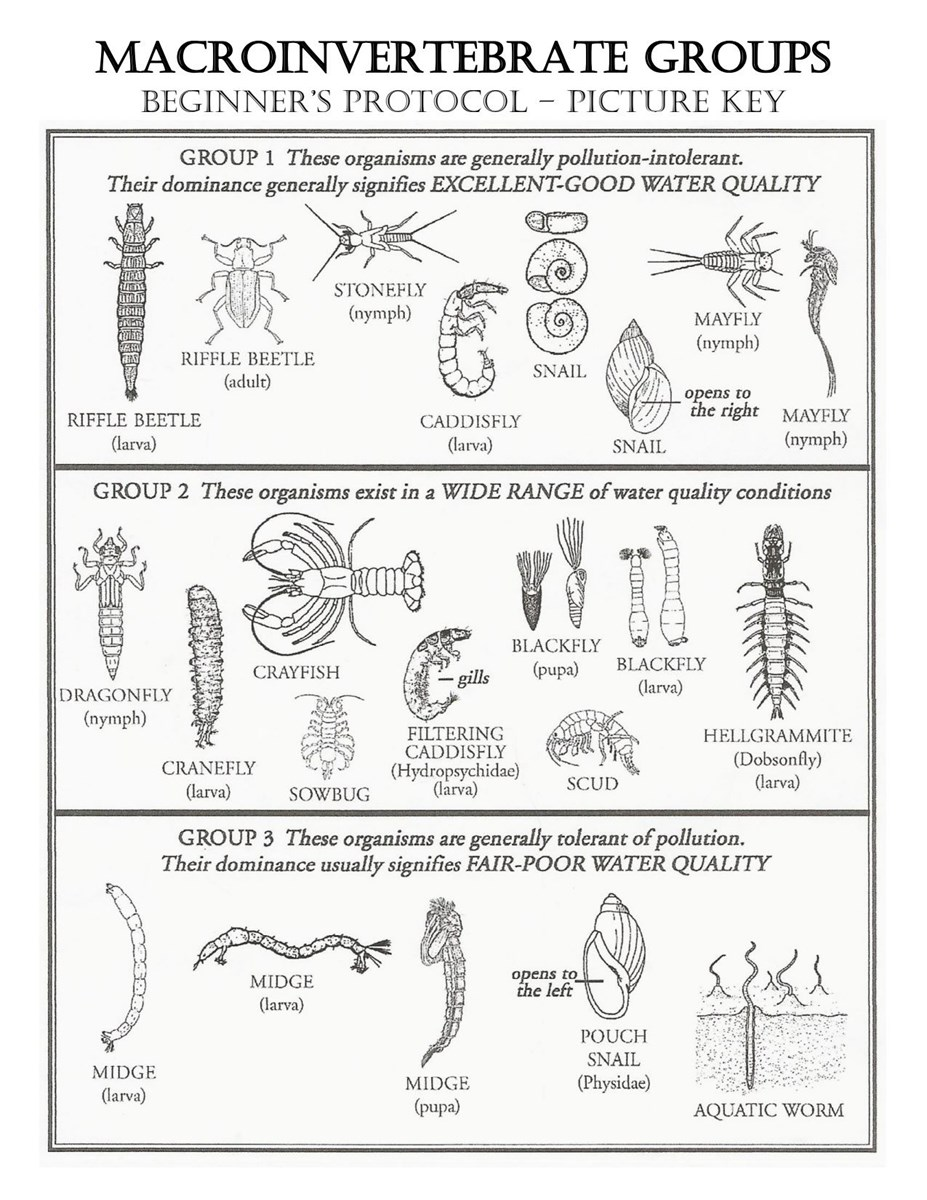 